Page, 20 and 21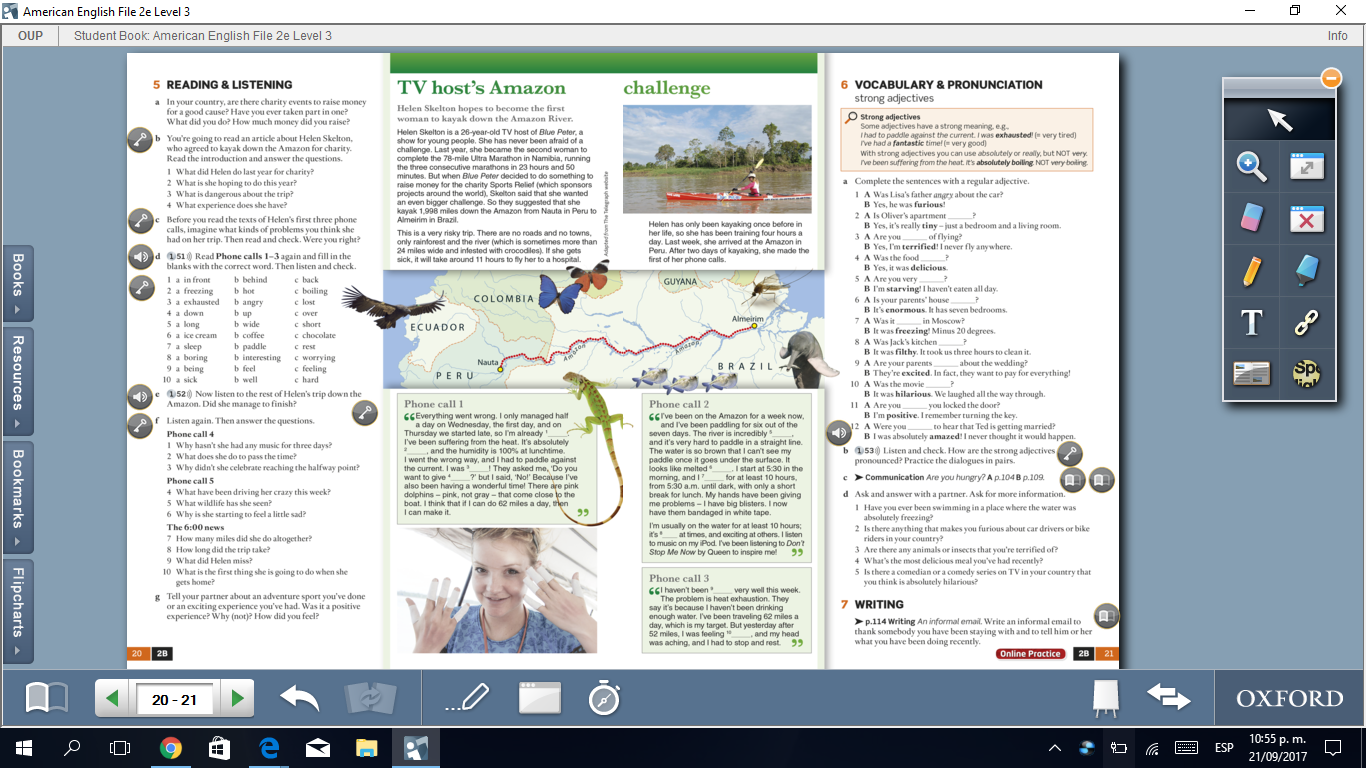 